MAP4C – Trigonometry QuizIn each case, determine the value of x.a)b) 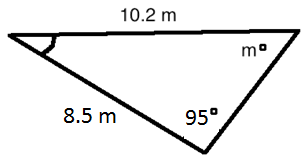 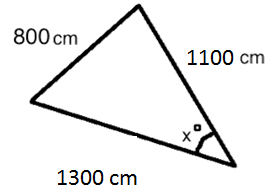 